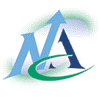 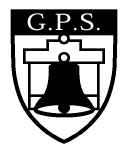 SUPPORTING OUR PUPILSThrough the provision of aBROAD GENERAL EDUCATION (BGE)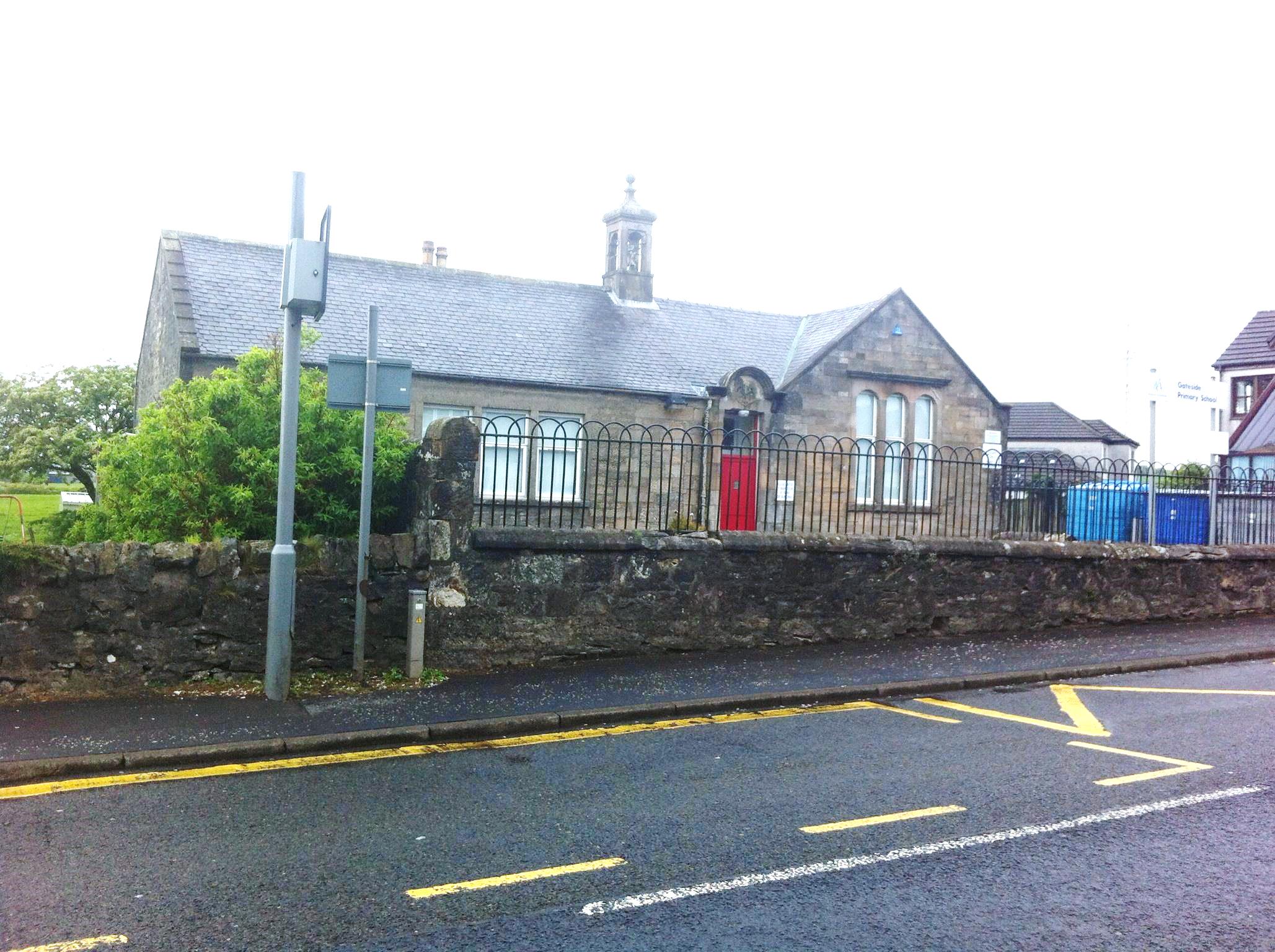 Which“brings the real world into our classrooms andtakes our classrooms out into the real world”2017-18GATESIDE PRIMARY SCHOOLMAIN ROADGATESIDEKA15 2LFTEL: 01505 502776Email: gateside@ea.n-ayrshire.sch.ukAug 2017 – June 2018GATESIDE PRIMARY SCHOOL – SUPPORTING OUR PUPILSGATESIDE PRIMARY SCHOOL – SUPPORTING OUR PUPILSGATESIDE PRIMARY SCHOOL – SUPPORTING OUR PUPILSGATESIDE PRIMARY SCHOOL – SUPPORTING OUR PUPILSGATESIDE PRIMARY SCHOOL – SUPPORTING OUR PUPILSGATESIDE PRIMARY SCHOOL – SUPPORTING OUR PUPILSSession2017-18Pupils InvolvedPupils InvolvedOther Partners InvolvedOther Partners InvolvedDetails of Activity/EventAugustWhole SchoolWhole SchoolWhole SchoolP6/7P1P1-3P4-7P4-7P6/7Whole SchoolWhole SchoolWhole SchoolP6/7P1P1-3P4-7P4-7P6/7Mr YoungPupils, StaffPupils, StaffMrs McGowan, Mrs Logan, Mrs KellyArdrossan & Saltcoats Herald PhotographerMrs Kelly-Class Teacher, PupilsMrs Logan & Mrs Wylie, PupilsMiss Erin Hill, PupilsMrs Reid-Class Teacher, PupilsMr YoungPupils, StaffPupils, StaffMrs McGowan, Mrs Logan, Mrs KellyArdrossan & Saltcoats Herald PhotographerMrs Kelly-Class Teacher, PupilsMrs Logan & Mrs Wylie, PupilsMiss Erin Hill, PupilsMrs Reid-Class Teacher, PupilsAssemblyHouse Captain ElectionsCommitteesBadminton World ChampionshipsPhotograph taken of P1’s for newspaperAfterschool Activity-Team Sports/Games-TuesAfterschool Activity-Netball-MonAfter School Activity-Football-ThursAfter School Garden Club-TuesSeptemberWhole SchoolWhole SchoolWhole SchoolWhole SchoolWhole SchoolP4-7P4-7P4-7P6/7Whole SchoolWhole SchoolWhole SchoolWhole SchoolWhole SchoolWhole SchoolWhole SchoolP4-7P4-7P4-7P6/7Whole SchoolWhole SchoolRev McDonald, Staff, PupilsParents/Pupils/StaffAll pupils All pupils/Emily FarquharRoald Dahl DayMiss Erin Hill, PupilsMrs Logan & Mrs Wylie, PupilsMr Jordan Richards/Mr Stuart McCall, PupilsPupils/Mrs Kelly/RobinNSPCC/All pupils/StaffPupils/Staff/ParentsRev McDonald, Staff, PupilsParents/Pupils/StaffAll pupils All pupils/Emily FarquharRoald Dahl DayMiss Erin Hill, PupilsMrs Logan & Mrs Wylie, PupilsMr Jordan Richards/Mr Stuart McCall, PupilsPupils/Mrs Kelly/RobinNSPCC/All pupils/StaffPupils/Staff/ParentsAssemblyOpen Evening – Focus on LiteracyEntries for Flower ShowScooter SessionsChildren to wear PJsAfterschool Mixed Sport - WedAfterschool Activity-Netball-MonAfterschool Activity-Football-ThursRugby lessonsNSPCC PresentationMacMillan Coffee AfternoonGATESIDE PRIMARY SCHOOL – SUPPORTING OUR PUPILSGATESIDE PRIMARY SCHOOL – SUPPORTING OUR PUPILSGATESIDE PRIMARY SCHOOL – SUPPORTING OUR PUPILSGATESIDE PRIMARY SCHOOL – SUPPORTING OUR PUPILSGATESIDE PRIMARY SCHOOL – SUPPORTING OUR PUPILSGATESIDE PRIMARY SCHOOL – SUPPORTING OUR PUPILSSession2017-18Pupils InvolvedPupils InvolvedOther Partners InvolvedOther Partners InvolvedDetails of Activity/EventOctoberNovemberWhole SchoolP6/7 PupilsWhole SchoolP6/7P6/7Whole SchoolWhole SchoolWhole SchoolP1/2/3Whole SchoolP6/7P3/4/5Whole SchoolWhole SchoolP5 & P6Whole SchoolWhole SchoolP4-7P1-3P4-P7P1-P7P7 Whole SchoolWhole SchoolWhole SchoolWhole SchoolP4-P7Whole SchoolP4-P7P6 & P7P4-P7P1-P7P4-P7Whole SchoolSelection of PupilsGirls Football TeamP6 & P7ChoirP1P4-P7Whole schoolWhole SchoolP6/7 PupilsWhole SchoolP6/7P6/7Whole SchoolWhole SchoolWhole SchoolP1/2/3Whole SchoolP6/7P3/4/5Whole SchoolWhole SchoolP5 & P6Whole SchoolWhole SchoolP4-7P1-3P4-P7P1-P7P7 Whole SchoolWhole SchoolWhole SchoolWhole SchoolP4-P7Whole SchoolP4-P7P6 & P7P4-P7P1-P7P4-P7Whole SchoolSelection of PupilsGirls Football TeamP6 & P7ChoirP1P4-P7Whole schoolMr YoungNSPCC, Mrs KellyZoolabRanger Pete, Mrs KellyMrs Kelly, RobinParents/Pupils/TeachersPupils/TeachersWest FM/Pupils/Zoe KellyPupils/Mrs McGowan/Miss KrawczykEmily Farquhar/PupilsPupils/Mrs McGowan/Mrs TaylorRanger Pete/Mrs Reid/Miss Dunlop/PupilsPupils/StaffPupils/Staff/Parents/Rev. McDonaldPupils/Mrs McGowan/Jordan ThomsonNHS/PupilsPupils/Staff/Mrs McFarlaneMrs Logan & Mrs Wylie, PupilsMiss Erin Hill, PupilsMr Jordan Richards/Mr Stuart McCall, PupilsMrs Jennifer Stamp – Beith TrustPupils/Mrs McGowanRichard McGurn/Staff/PupilsMr Young / Rev. McDonaldMrs Logan/PupilsFiona Cameron/JackieMrs Logan/Mrs McGowan/Mrs KellyEmily Farquhar – iBike OfficerJordan Richards/Stuart/McCall & Mrs McGowan, PupilsLauren GilbertMr Jordan Richards/Mr Stuart McCall, PupilsMrs Jennifer Stamp – Beith TrustMrs Logan & Mrs Wylie, PupilsEmily FarquharParents/PupilsPupils/Mrs McGowan/Mr TurnerPupils//Mrs McGowan/Mrs KellyMrs Logan and PupilsMrs Logan and Pupils/Beith LibraryFootball Team/Mrs McGowan/ParentsPupils and StaffMr YoungNSPCC, Mrs KellyZoolabRanger Pete, Mrs KellyMrs Kelly, RobinParents/Pupils/TeachersPupils/TeachersWest FM/Pupils/Zoe KellyPupils/Mrs McGowan/Miss KrawczykEmily Farquhar/PupilsPupils/Mrs McGowan/Mrs TaylorRanger Pete/Mrs Reid/Miss Dunlop/PupilsPupils/StaffPupils/Staff/Parents/Rev. McDonaldPupils/Mrs McGowan/Jordan ThomsonNHS/PupilsPupils/Staff/Mrs McFarlaneMrs Logan & Mrs Wylie, PupilsMiss Erin Hill, PupilsMr Jordan Richards/Mr Stuart McCall, PupilsMrs Jennifer Stamp – Beith TrustPupils/Mrs McGowanRichard McGurn/Staff/PupilsMr Young / Rev. McDonaldMrs Logan/PupilsFiona Cameron/JackieMrs Logan/Mrs McGowan/Mrs KellyEmily Farquhar – iBike OfficerJordan Richards/Stuart/McCall & Mrs McGowan, PupilsLauren GilbertMr Jordan Richards/Mr Stuart McCall, PupilsMrs Jennifer Stamp – Beith TrustMrs Logan & Mrs Wylie, PupilsEmily FarquharParents/PupilsPupils/Mrs McGowan/Mr TurnerPupils//Mrs McGowan/Mrs KellyMrs Logan and PupilsMrs Logan and Pupils/Beith LibraryFootball Team/Mrs McGowan/ParentsPupils and StaffAssemblyTalk Eco Investigators/AnimalsDiscussionRugby lessonsLearning ConversationsEco Week
School of the Week on West FM RadioBeach Park, Irvine to Litter PickBike Confidence SessionsGirls Football MatchVisit to Dalry Community Farm/Litter Picking-BarrmillGlobal Goals ShowcaseHarvest ServiceBasketball TournamentFlu ImmunisationHalloween PartyAfterschool Activity – Netball – MonAfterschool Activity – Mixed Sports-WedAfterschool Activity – Football-ThursAfterschool Activity -Cookery Class - WedRotary Quiz @ G.C.C.Cycling Day-Bicycles through the agesAssemblyNativity PracticeRoad Safety WorkshopNetball Tournament-DalryBike Confidence SessionsFootball Match against Logan PS.Sports Leader Training Afterschool Activity – Football-ThursAfterschool Activity -Cookery Class - WedAfterschool Activity – Netball - MonBe Bright, Be Seen DayYoung Musician @ G.C.C.Football Match Day of DanceGateside Yule TideBeith Library to receive Book BagsFootball Tournament G.C.C.St Andrews Day CelebrationGATESIDE PRIMARY SCHOOL – SUPPORTING OUR PUPILSGATESIDE PRIMARY SCHOOL – SUPPORTING OUR PUPILSGATESIDE PRIMARY SCHOOL – SUPPORTING OUR PUPILSGATESIDE PRIMARY SCHOOL – SUPPORTING OUR PUPILSGATESIDE PRIMARY SCHOOL – SUPPORTING OUR PUPILSGATESIDE PRIMARY SCHOOL – SUPPORTING OUR PUPILSSession2017-18Pupils InvolvedOther Partners InvolvedOther Partners InvolvedOther Partners InvolvedDetails of Activity/EventDecemberJanuaryWhole SchoolChoirChoir ChoirChoirChoirWhole schoolWhole SchoolWhole SchoolWhole SchoolEYCChoirWhole SchoolWhole SchoolWhole SchoolP6 & P7P2 & P3P4-P7P4-P7P1-P3P3-P7Whole SchoolP6 & P7Assembly /SSPCA VisitBeith Town CentrePrinces SquareRivergate, IrvineDalry Trinity Church – 2 o’clock clubGarnock AcademyPace Theatre Company, PaisleyDinner Hall staff/teachers/support staff/PupilsParents/CarersBeith Parish ChurchMr YoungP1 Registration/Early YearsEmily Farqhuar iBike OfficerJamie – Beith TrustCarol Young – Family Learning TeamMrs Logan & Mrs Wylie, PupilsMr Jordan Richards/Mr Stuart McCallMiss Erin HilMrs Reid & Mrs KellyMr Gordon Wilson/Staff/PupilsEwan Jamieson /Mrs Logan/Mrs McGowanAssembly /SSPCA VisitBeith Town CentrePrinces SquareRivergate, IrvineDalry Trinity Church – 2 o’clock clubGarnock AcademyPace Theatre Company, PaisleyDinner Hall staff/teachers/support staff/PupilsParents/CarersBeith Parish ChurchMr YoungP1 Registration/Early YearsEmily Farqhuar iBike OfficerJamie – Beith TrustCarol Young – Family Learning TeamMrs Logan & Mrs Wylie, PupilsMr Jordan Richards/Mr Stuart McCallMiss Erin HilMrs Reid & Mrs KellyMr Gordon Wilson/Staff/PupilsEwan Jamieson /Mrs Logan/Mrs McGowanAssembly /SSPCA VisitBeith Town CentrePrinces SquareRivergate, IrvineDalry Trinity Church – 2 o’clock clubGarnock AcademyPace Theatre Company, PaisleyDinner Hall staff/teachers/support staff/PupilsParents/CarersBeith Parish ChurchMr YoungP1 Registration/Early YearsEmily Farqhuar iBike OfficerJamie – Beith TrustCarol Young – Family Learning TeamMrs Logan & Mrs Wylie, PupilsMr Jordan Richards/Mr Stuart McCallMiss Erin HilMrs Reid & Mrs KellyMr Gordon Wilson/Staff/PupilsEwan Jamieson /Mrs Logan/Mrs McGowanSSPCA TalkSinging at Beith Lights & LaughterSingingSinging Singing to SeniorsTesco Charity ConcertPantomime – SnowWhiteChristmas LunchNativity in the village hall Christmas PartiesChristmas PartySingingAssemblyRegistration WeekWorst Weather WalkPlay Leader DevelopmentRead, Write & CountAfterschool Activity – Netball – MonAfterschool Activity – Football - ThursAfterschool Activity – Football - ThursAfterschool Activity – Coding Club - TuesBurns SupperHandball Taster Session & TournamentGATESIDE PRIMARY SCHOOL – SUPPORTING OUR PUPILSGATESIDE PRIMARY SCHOOL – SUPPORTING OUR PUPILSGATESIDE PRIMARY SCHOOL – SUPPORTING OUR PUPILSGATESIDE PRIMARY SCHOOL – SUPPORTING OUR PUPILSGATESIDE PRIMARY SCHOOL – SUPPORTING OUR PUPILSGATESIDE PRIMARY SCHOOL – SUPPORTING OUR PUPILSSession2017-18Pupils InvolvedOther Partners InvolvedOther Partners InvolvedOther Partners InvolvedDetails of Activity/EventFebruaryMarchP4-P7Whole SchoolP1 & P7Whole SchoolWhole SchoolP4-P7P4-P7P1-P3P3-P7P6 & P7P6 & P7P5 & P6Whole SchoolP6 & P7Selection of Pupils Whole SchoolWhole SchoolWhole SchoolBurns WinnersWhole SchoolChoirP6Whole SchoolP6 & P7P4-P7P4-P7P1-P3P3-P7P1-P3P4-P7ChoirChoirP6P6 & P7P7 & EYCP6Whole SchoolP1/2/3Whole SchoolP6 & P7Mr Jordan Richards/Mr Stuart McCall/Mrs McGowanStaff/Parents/PupilsNorth Ayrshire DentalStaff and PupilsStaff and PupilsMrs Logan & Mrs Wylie, PupilsMr Jordan Richards/Mr Stuart McCallMiss Erin HilMrs Reid & Mrs KellyJamie – Beith TrustRobin – Garnock Rugby Catriona RobbPupils & StaffPC C. DuffyBeith Orr Park Neighbourhood WatchH TempestMr Longridge, Mr Edmunds, Mr WilsonWorld Book DayMrs Logan/Mrs Coia @ Beith PS.Teachers/Parents/PupilsRoyal Concert Hall4 Pupils & Mrs McGowanZoolabRobin – Garnock RugbyMrs Logan & Mrs Wylie, PupilsMr Jordan Richards/Mr Stuart McCallMiss Erin HilMrs Reid & Mrs KellyMiss KrawczykNetball Team/Mrs McGowan/Mrs Kelly2 O’Clock Club, Trnity Church, Dalry/Mrs LoganAyrshire Music Festival/Mrs Logan4 Pupil/Mrs McGowan/G.C.C.Mrs McGowan/Mr Jordan Richards/Mr Stuart McCallArdrossan & Saltcoats HearldMr Colin Kay – Road Safety OfficerRag BagMiss Krawczyk/Mrs McGowanRev McDonald, Fiona Blair, ParentsLochshore/Mrs McGowan/Mrs PooleMr Jordan Richards/Mr Stuart McCall/Mrs McGowanStaff/Parents/PupilsNorth Ayrshire DentalStaff and PupilsStaff and PupilsMrs Logan & Mrs Wylie, PupilsMr Jordan Richards/Mr Stuart McCallMiss Erin HilMrs Reid & Mrs KellyJamie – Beith TrustRobin – Garnock Rugby Catriona RobbPupils & StaffPC C. DuffyBeith Orr Park Neighbourhood WatchH TempestMr Longridge, Mr Edmunds, Mr WilsonWorld Book DayMrs Logan/Mrs Coia @ Beith PS.Teachers/Parents/PupilsRoyal Concert Hall4 Pupils & Mrs McGowanZoolabRobin – Garnock RugbyMrs Logan & Mrs Wylie, PupilsMr Jordan Richards/Mr Stuart McCallMiss Erin HilMrs Reid & Mrs KellyMiss KrawczykNetball Team/Mrs McGowan/Mrs Kelly2 O’Clock Club, Trnity Church, Dalry/Mrs LoganAyrshire Music Festival/Mrs Logan4 Pupil/Mrs McGowan/G.C.C.Mrs McGowan/Mr Jordan Richards/Mr Stuart McCallArdrossan & Saltcoats HearldMr Colin Kay – Road Safety OfficerRag BagMiss Krawczyk/Mrs McGowanRev McDonald, Fiona Blair, ParentsLochshore/Mrs McGowan/Mrs PooleMr Jordan Richards/Mr Stuart McCall/Mrs McGowanStaff/Parents/PupilsNorth Ayrshire DentalStaff and PupilsStaff and PupilsMrs Logan & Mrs Wylie, PupilsMr Jordan Richards/Mr Stuart McCallMiss Erin HilMrs Reid & Mrs KellyJamie – Beith TrustRobin – Garnock Rugby Catriona RobbPupils & StaffPC C. DuffyBeith Orr Park Neighbourhood WatchH TempestMr Longridge, Mr Edmunds, Mr WilsonWorld Book DayMrs Logan/Mrs Coia @ Beith PS.Teachers/Parents/PupilsRoyal Concert Hall4 Pupils & Mrs McGowanZoolabRobin – Garnock RugbyMrs Logan & Mrs Wylie, PupilsMr Jordan Richards/Mr Stuart McCallMiss Erin HilMrs Reid & Mrs KellyMiss KrawczykNetball Team/Mrs McGowan/Mrs Kelly2 O’Clock Club, Trnity Church, Dalry/Mrs LoganAyrshire Music Festival/Mrs Logan4 Pupil/Mrs McGowan/G.C.C.Mrs McGowan/Mr Jordan Richards/Mr Stuart McCallArdrossan & Saltcoats HearldMr Colin Kay – Road Safety OfficerRag BagMiss Krawczyk/Mrs McGowanRev McDonald, Fiona Blair, ParentsLochshore/Mrs McGowan/Mrs PooleFootball Match against St. Palladius PS.Learning ConversationsDental InspectionsDailty Fit FifteenFinance/FairTradeAfterschool Activity – Netball – MonAfterschool Activity – Football - ThursAfterschool Activity – Football - ThursAfterschool Activity – Coding Club - TuesPlay Leader DevelopmentRugby SessionsKitbag TrainingClass Burns CompetitionInternet Safety TalkUvveilling of the Beith BearPhotogrpahsSchool Burns CompetionPaired Reading, Book SaleLocal Schools Burns CompetitionOpen Evening - STEM“The Big Sing”Euroquiz at GreenwoodMiniBeasts/Biodiversity & Habitats & AdaptionsRugby SessionsAfterschool Activity – Netball – MonAfterschool Activity – Football - ThursAfterschool Activity – Football - ThursAfterschool Activity – Coding Club - TuesAfterschool Activity – Engineering Club-MonGarnock Valley Netball LeagueSinging to seniorsSinging CompetitionK.Nex ChallengeCorey Cup Football MatchPhotograph for paperBike checksRag Bag CollectionTrip to Dundonald CastleEaster ServiceRugby TournamentGATESIDE PRIMARY SCHOOL – SUPPORTING OUR PUPILSGATESIDE PRIMARY SCHOOL – SUPPORTING OUR PUPILSGATESIDE PRIMARY SCHOOL – SUPPORTING OUR PUPILSGATESIDE PRIMARY SCHOOL – SUPPORTING OUR PUPILSGATESIDE PRIMARY SCHOOL – SUPPORTING OUR PUPILSGATESIDE PRIMARY SCHOOL – SUPPORTING OUR PUPILSSession2017-18Pupils InvolvedOther Partners InvolvedOther Partners InvolvedOther Partners InvolvedDetails of Activity/EventAprilWhole SchoolWhole SchoolP6P7Whole SchoolMr YoungMrs LoganEmily Farquhar iBike OfficerGarnock Community Campus – Isobel MilneBeith ShowMr YoungMrs LoganEmily Farquhar iBike OfficerGarnock Community Campus – Isobel MilneBeith ShowMr YoungMrs LoganEmily Farquhar iBike OfficerGarnock Community Campus – Isobel MilneBeith ShowAssemblyAuditions for School ShowPuncture Repair SessionP7 Transition TalkPoster CompetitionMayWhole SchoolP3/4/52 x P7 PupilsGirls Football TeamP3/4/5P6/7P72 x P6 PupilsWhole SchoolWhole SchoolP1-P4P4-P7P4-P7P1-P3P5-P7Girls Football TeamWhole SchoolP6 & P7P3 & P4P4-P7Girls Football TeamBlue Cross PresentationRanger PeteMrs Logan, Digital Schools AwardBeith Astro Turf, Mrs McGowan, Mrs AddiesJennifer Stamp – Beith TrustJennifer Stamp – Beith TrustGarnock Community CampusAyrshire College, KilmarnockMr YoungStaff and Pupils, ParentsMrs PooleSimon WebsterMr Jordan Richards/Mr Stuart McCallMiss Erin HilEmily Farquhar – iBike Officer/Mrs McGowanGarnock Community CampusParents, Staff and PupilsSt Palladius P.S./Mrs WylieSt Matthews Academy, Mrs McGowanGarnock Community Campus, Mrs McGowan, Mr Jordan Richards, Mr Stuart McCallKilwinning Sports Club, Mrs McGowan, Mr Jordan RichardsBlue Cross PresentationRanger PeteMrs Logan, Digital Schools AwardBeith Astro Turf, Mrs McGowan, Mrs AddiesJennifer Stamp – Beith TrustJennifer Stamp – Beith TrustGarnock Community CampusAyrshire College, KilmarnockMr YoungStaff and Pupils, ParentsMrs PooleSimon WebsterMr Jordan Richards/Mr Stuart McCallMiss Erin HilEmily Farquhar – iBike Officer/Mrs McGowanGarnock Community CampusParents, Staff and PupilsSt Palladius P.S./Mrs WylieSt Matthews Academy, Mrs McGowanGarnock Community Campus, Mrs McGowan, Mr Jordan Richards, Mr Stuart McCallKilwinning Sports Club, Mrs McGowan, Mr Jordan RichardsBlue Cross PresentationRanger PeteMrs Logan, Digital Schools AwardBeith Astro Turf, Mrs McGowan, Mrs AddiesJennifer Stamp – Beith TrustJennifer Stamp – Beith TrustGarnock Community CampusAyrshire College, KilmarnockMr YoungStaff and Pupils, ParentsMrs PooleSimon WebsterMr Jordan Richards/Mr Stuart McCallMiss Erin HilEmily Farquhar – iBike Officer/Mrs McGowanGarnock Community CampusParents, Staff and PupilsSt Palladius P.S./Mrs WylieSt Matthews Academy, Mrs McGowanGarnock Community Campus, Mrs McGowan, Mr Jordan Richards, Mr Stuart McCallKilwinning Sports Club, Mrs McGowan, Mr Jordan RichardsJade’s Campaign, Being safe around dogs assemblyAnimals & HabitatsPresentation of CertificateFootball match against Moorpark PS.Wild Flower Seed DispersalBee HuntTransition DayK’nex FinalsAssemblyAfterschool Activity – School Show Club-MonAfterschool Activity – Athletics – TuesAftershool Activity – Hockey – WedAfterschool Activity – Football - ThursAfterschool Activity – Football – ThursLED Bike RidesGirls Football League 3Sports DayRugby TournamentAthletics FestivalGarnock Valley Football League 3Festival of Girls FootballGATESIDE PRIMARY SCHOOL – SUPPORTING OUR PUPILSGATESIDE PRIMARY SCHOOL – SUPPORTING OUR PUPILSGATESIDE PRIMARY SCHOOL – SUPPORTING OUR PUPILSGATESIDE PRIMARY SCHOOL – SUPPORTING OUR PUPILSGATESIDE PRIMARY SCHOOL – SUPPORTING OUR PUPILSGATESIDE PRIMARY SCHOOL – SUPPORTING OUR PUPILSSession2017-18Pupils InvolvedPupils InvolvedPupils InvolvedOther Partners InvolvedDetails of Activity/EventJuneWhole SchoolEarly Years  P7 PupilsP6 & P7P2 & P3P4-P7EYCWhole SchoolP6Whole School / Early YearsP6P5 & P6P7Whole SchoolP7Whole School / Early YearsWhole SchoolWhole SchoolEarly Years  P7 PupilsP6 & P7P2 & P3P4-P7EYCWhole SchoolP6Whole School / Early YearsP6P5 & P6P7Whole SchoolP7Whole School / Early YearsWhole SchoolWhole SchoolEarly Years  P7 PupilsP6 & P7P2 & P3P4-P7EYCWhole SchoolP6Whole School / Early YearsP6P5 & P6P7Whole SchoolP7Whole School / Early YearsWhole SchoolMr YoungParents/Early Years/StaffP7 Pupils/Mrs McGowanPupils/Mrs Kelly/Mrs LoganCarol Young – Family LearningMrs Logan/Mrs Wylie/GCCKA LeisureRev. McDonaldPupils/Colin Kay Road SafetyPupils/Staff/EYCBeith Community Gardens/Mrs McGowanDundonald Links to GolfParent Council/P7 PupilsStaff/Parents/Pupils/Beith Parish HallPupils/Mrs PoolePupils/Staff/EYC/Parents/CarersPupils/StaffAssemblyTransition TalkTransition Days to GarnockCommunity CampusSexual Health TalksRead, Write, Count SessionNetball TournamentMini KickersVisitors from MalawiP6 Bike TestSchool trip to Ayr Farm ParkHelping with gardenGolf trainingLeavers Trip-The ExperienceSchool Show – “The Amazing Adventures of SuperStan”Gateside GazettePrize Giving in Gateside HallSoccer Aid Challenge